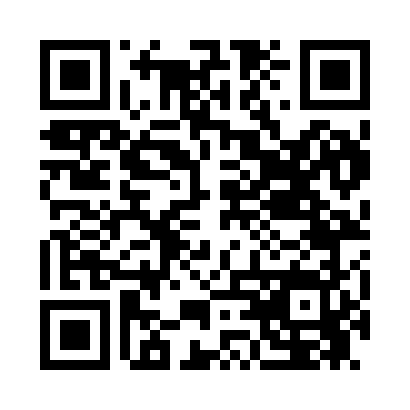 Prayer times for Rock Tavern, New York, USAMon 1 Jul 2024 - Wed 31 Jul 2024High Latitude Method: Angle Based RulePrayer Calculation Method: Islamic Society of North AmericaAsar Calculation Method: ShafiPrayer times provided by https://www.salahtimes.comDateDayFajrSunriseDhuhrAsrMaghribIsha1Mon3:465:271:015:028:3410:152Tue3:475:281:015:028:3410:153Wed3:475:281:015:038:3410:154Thu3:485:291:015:038:3410:145Fri3:495:291:025:038:3310:146Sat3:505:301:025:038:3310:137Sun3:515:311:025:038:3310:128Mon3:525:311:025:038:3210:129Tue3:535:321:025:038:3210:1110Wed3:545:331:025:038:3110:1011Thu3:555:341:025:038:3110:0912Fri3:565:341:035:038:3010:0813Sat3:575:351:035:038:3010:0814Sun3:585:361:035:038:2910:0715Mon3:595:371:035:038:2910:0616Tue4:015:371:035:038:2810:0517Wed4:025:381:035:028:2710:0418Thu4:035:391:035:028:2710:0219Fri4:045:401:035:028:2610:0120Sat4:065:411:035:028:2510:0021Sun4:075:421:035:028:249:5922Mon4:085:431:035:028:239:5823Tue4:105:441:035:018:239:5624Wed4:115:451:035:018:229:5525Thu4:125:451:035:018:219:5426Fri4:145:461:035:018:209:5227Sat4:155:471:035:008:199:5128Sun4:165:481:035:008:189:5029Mon4:185:491:035:008:179:4830Tue4:195:501:034:598:169:4731Wed4:205:511:034:598:159:45